Publicado en Madrid el 25/11/2022 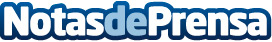 6 de cada 10 empresas españolas creen que la ineficiencia administrativa es uno de los principales desafíos en materia de impagosSegún el Informe Europeo de Pagos de Intrum, España está entre los cinco primeros mercados cuyas entidades opinan que la mala gestión interna de sus clientes está afectando a su capacidad de pago. Ya sea por una mala administración, o por el contexto económico actual, marcado por la inflación y la subida de tipos, el 64% de las empresas españolas están más preocupadas que nunca por la capacidad de pago de sus deudoresDatos de contacto:Redacción914115868Nota de prensa publicada en: https://www.notasdeprensa.es/6-de-cada-10-empresas-espanolas-creen-que-la Categorias: Nacional Finanzas Emprendedores Recursos humanos http://www.notasdeprensa.es